Торжественная линейка, посвящённая 1  сентября. 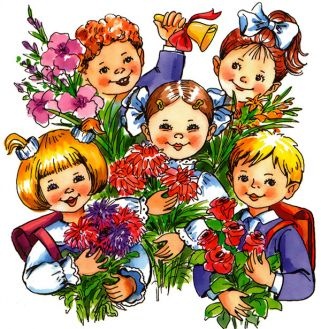 	Топтыково                           2014 -2015 уч год.Звучат фанфары1 Вед: Сегодня в школах настежь дверь распахнута с утра.
            Минуло лето. В школы вновь шагает детвора!
 2 Вед: Учеба, здравствуй! Школа, здравствуй!
             Идем за знаньями в поход.
            Сегодня праздник, Школьный праздник!
Вместе: Встречаем мы учебный год!1Вед:  Доброе утро, ребята! Доброе утро, родители!2 Вед:  Добрый утро, учителя!            Гости, вы пришли не зря!            Ведь сегодня в школе праздник!!Вместе:  Праздник  Первого сентября!1 Вед:  Когда сентябрь у школьного порога
            Рассыплет нежных флоксов лепестки,
            Начнется наша трудная дорога,
            Как говорят, с нетронутой доски.2 Вед:  И первый лучик в небе синем            Нам шлёт сегодня свой привет.            Над необъятною Россией            Встаёт торжественный рассвет.1 Вед: В школу, в школу - Родина зовет,
            В школу, в школу - ветер нам поет.
            Пусть хорошим будет, пусть веселым будет,
            Пусть счастливым будет - школьный год! 2 Вед:  Особенно радостный  и волнительный день сегодня у тех ребят, которые впервые перешагнули порог нашей школы. 1 Вед: 3  первоклассника  влились  в число учащихся  нашей школы  ! 2 Вед: Каждой осенью сюда приходит
           Первоклашек шумный хоровод,
           Радостных, задумчивых, веселых,
          Наш учитель в класс их поведет. 1 Вед: В просторный, новый, светлый дом 
            Потоком льется свет. 
            Вы в нашей школе проведете 
            Одиннадцать счастливых лет.2 Вед: На торжественную линейку, посвященную празднику Первого звонка мы приглашаем наших первоклассников и их классную маму!(Входят первоклассники. «Учат в школе»).2 Вед: Школа, внимание! Торжественная линейка, посвященная началу учебного года считается открытой!(фанфары)1 Вед: Вот гордо вскинул два крыла           Твой герб двуглавого орла.           И звуки гимна величаво           Плывут над вечною державой,           Свободно реет в небе синем          Трехцветный флаг моей России. (Звучит Гимн России.)1 Вед: Тихо клены шумят во дворе            В это утро улыбок и света.           Ярко солнце играет в окне,           Поиграй, попрощайся с летом!2 Вед: Стены классов светлы,            Краской пахнут полы            В окна осень глядит золотая,            И у всех на виду            Листья в школьном саду            Тихо кружатся, плавно летая.1 Вед: Снова школьный звонок            Позовет на урок –            Значит, кончилось школьное лето.            В первый день сентября,            Всем нам радость даря,            Каждый раз повторяется это!2 Вед: Дорогие ученики, педагоги и родители! Примите поздравления с началом нового учебного года в лице заведующей филиалом Исаевой В.Н.__________________________.1 Вед: Для всех ребят, для всех учителей           Частушки  в подарок примите скорей!_________________________________________________________________2 Вед: Первый день осени... Первое сентября...            Слабо еще изучена тайна календаря...             Если вглядеться пристально -             Всего лишь один из дней,             А сколько вот с этой пристани             Отправлено кораблей.1 Вед: Слово предоставляется самым главным виновникам нашего торжества – первоклассникам!(Выступление первоклассников. Выход под «Учат в школе»)                             Выступление 1 класса.               1: Открыты двери в детский сад – 
Он малышам сегодня рад!
Но мы – уже не малыши,
Учиться в школу мы пришли!

1: Попрощалась с куклой дома – 
Я пошла учиться в школу!
В школе некогда играть – 
Здесь книжки буду я читать!






3: Игрушки отданы сестричке, 
У Барби – новая хозяйка.
Учу я букваря странички,
Чтоб стать отличницей-всезнайкой!

4: Вздыхает бабушка : «Не готовы!», 
Мама пьет валокордин – 
Как будто им сегодня в школу
В первый раз идти самим!

4: Всей семьей большой портфель 
Собирали целый день.
А потом мне книжки снились – 
Сами шли, в него ложились!

все дети: Мы обещаем не лениться,
(хором) Без опозданий приходить,
Старательно всему учиться,
И школьную семью любить!             2 Вед: Дорогие первоклассники! Сегодня у вас замечательный праздник - вы стали учениками. А  наши  девятиклассники стоят на пороге самостоятельной жизни.  В этом учебном году они - выпускники, поэтому именно им  мы представляем слово.(Выступление выпускников. Дарят подарки первоклассникам)1Вед: Рады мы всегда друзьям,        А на празднике - гостям!       Со словами поздравления к вам обращается __________________________________ специалист комитета по образованию 2 Вед: А в сторонке стоят родители           И с волненьем на вас глядят,           Будто в первый раз увидели           Повзрослевших своих ребят.           Слово Вам, уважаемые родители!(поздравление от родителей)1 Вед: Опять за окнами сентябрь,            И школа, как большой корабль,            Готова в плаванье отправиться –            Вновь год учебный начинается!2 вед. Нам браться за учебу снова надо:           Постичь нам знаний много предстоит.           И в стены вновь родные ждет нас школа,           Ведь знаний множество она в себе хранит.1 Вед: Друзья! Снова праздник на школьном дворе!           Пусть первый звонок прозвенит в сентябре!(Выходит Баба Яга) сценкаЯга 	А Баба Яга против!Растащило вас на праздник!Кто здесь главный?    Ты, проказник?! Ведущий 	Это что за чудо-юдо?Убирайся-ка отсюда!Лучше не гневи меня!В гневе очень страшен я!Яга 	Это ты меня пугать?Ну, держись «не дать не взять»!Эй, кикимора, подружка!Где-то там моя гнилушка,А в ней сонный порошок(дует, усыпляет ведущего) Ну-ка, отдохни дружок! Домовой 	Эй, красавица, уймись!Успокойся, не сердись!Ты чего разбушевалась?Аль поганок обжевалась? Яга 	Домовёнок!Как тебя уважаю я любя!Никогда ж вам не вредила!Не ругалась, не грубила!Я ж хорошая, ты ж знаешь!Так за что же обижаешь? Дом.	Что-то не пойму всё я,Кто обидел здесь тебя?Яга 	А на праздник не позвали,Выступать мене не дали!Знаешь ли, душа моя,Как надеялася я?!Я ж полгода собиралась,Раз в пятьсот лет причесалась!Зуб единственный я свойС мылом вымыла водойУ меня в лесу ведь нетуНи «Ква-фреш», ни «Блендамету»В школу, вишь ли, все собрались,Знаний всяких нахватались!Я ж сиди в лесу тупицей –Неразумною девицей!Я ж Яга, а не Балда!Щас без знаний никуда!Дом.	Да уймись ты, наконец,Ну, пришла - и молодец!Яга 	Не могу, душа моя!Так обиделася я!Глянь, как все тут нарядились,Вымылись да припудрились!Я ж 100 лет хожу вот в этомИ зимой хожу, и летом!Нету больше сил терпеть!Так ведь можно заболеть!Дом.	Успокойся, выход есть!В кладовых моих не счестьДля такой «красы» нарядов.Ну, пошли, ты будешь рада!Только их ты расколдуйНу же, не упрямься, дуй!Яга 	Ну, какой же ты учтивый!Ух, ты, чёрт красноречивый!Уломал, всех расколдую!Отойди, родимый, дую!/Расколдовывает. Наряжается в школьную форму./ Вот теперь я понимаю!Братцы, я вас уважаю!(ведущему)Эй, ты! Можешь продолжать,Я не стану вам мешать!В знак того, что вас люблюКолокольчик подарю.Колокольчик не простой –Звонкий он и озорной!Коль в него вы позвоните –Дверь в мир знаний отворите!2 Вед: Здравствуй, год учебный, школьный!
           В добрый путь, ученики,
           Перезвоном колокольным
           Вновь звенят, звенят звонки!1 Вед:  Все завидуют невольно,
            Повзрослевшей детворе,
            И звенит звонок на школьном
            Шумном праздничном дворе.2 Вед: Почетное право дать первый звонок  в новом учебном году предоставляется выпускникам школы  и помогать им будут  ученицы 1 класса.(Звенит звонок)1 Вед: Как быстро промелькнуло лето,           На смену осень вновь идёт.           День знаний! Означает это,           Что нас работа с вами ждёт,2 Вед: Всех с праздником! Ведь наконец           Дверь распахнётся в наш Дворец!1 Вед: Дорогие друзья, учителя, родители, гости! Торжественная линейка, посвященная началу нового учебного года подходит к завершению.  1 Вед: Право первыми уйти с линейки предоставляется первоклассникам(первоклассники уходят. «Учат в школе»)2 Вед: Ну, что ж, положено начало… 
            И в срок по плану от причала 
            Уходим в плаванье на целый год! 
            Пусть он открытия несет!1 Вед: А мы с вами не прощаемся, а говорим лишь до свидание. Вместе: Счастливого учебного года!(Все расходятся по классам)
Вам частушки пропоемШкольные - прикольные,Чтоб в День знаний не скучали,Да и нас запомнили!Праздник знаний в сентябре,Смех и радость во дворе:- Эй! Привет, привет, друзья!(помахать рукой зрителям)- Здравствуйте, учителя! (наклонить голову в знак уважения)Золотистый лист кленовый,Не гордись своей обновой -Форму новую своюИ мы наденем к сентябрю.Что каникулы проходят,Мы, конечно, знали,Но что могут "пролететь" -Не предугадали!Листопад, листопад,Разве ты не виноватВ том, что кончилось весельеИ каникулы ребят?!Все девчонки и мальчишкиК сентябрю сложили книжки,Приготовили портфели -Значит, в школу захотели!К сентябрю, к сентябрюЯ цветы друзьям дарю.Раз букет, два букет -Есть подарки, клумбы - нет!Чистотой сверкает школа,Коридоры краской новой,Парты выстроились в ряд:- Проходите, - говорят!Год учебный новый,А мы народ бедовый!Любим петь мы и плясать,А в школе учимся на "пять"!Мы частушки вам пропелиШкольные - прикольные,Вас поздравили с Днем знаний,Мы собой довольные! 